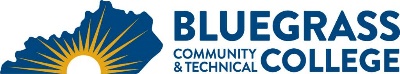 Program Coordinator: Don Halcomb	E-mail: don.halcomb@kctcs.edu	Phone: 859-246-6289	Mike Hardin	E-mail: mike.hardin@kctcs.edu	Phone: 859-246-6619Program Website: https://bluegrass.kctcs.edu/education-training/program-finder/computer-information-technology.aspx Student Name:		Student ID: Students need to be at KCTCS placement levels for all coursesNote:  25% of Total Program Credit Hours must be earned at Bluegrass Community and Technical College.Advisor Name:	Advisor Signature: _________________________________________Student Name:	Student Signature: ________________________________________First Semester (Summer)CreditsTermGradePrereqs/NotesCIT 105 – Introduction to Computers 3Total Summer Credit Hours3First SemesterCreditsTermGradePrereqs/NotesCIT 120 – Computational Thinking3Should be taken first semesterCIT 111 – Hardware and Software4Should be taken first semesterCIT 161 – Networking Fundamentals4Should be taken first semesterMAT 150 – College Algebra3Total Semester Credit Hours14Second SemesterCreditsTermGradePrereqs/NotesApproved LV I programming language3CIT 180 – Security Fundamentals3CIT 170 – Database Design Fundamentals3CIT 167 – Routing and Switching Essentials4Total Semester Credit Hours13Second Semester (Summer)CreditsTermGradePrereqs/NotesCIT 201 – Information Storage Management3CIT 203 – Introduction to Virtualization3Total Summer Credit Hours6Third SemesterCreditsTermGradePrereqs/NotesCIT 204 – VMWare Optimize and Scale3CIT 205 – Cloud Infrastructure and Services3CIT 214 – Microsoft Server Configuration3Natural Science3Total Semester Credit Hours12Fourth SemesterCreditsTermGradePrereqs/NotesENG 101 – Writing I3CIT 217 – UNIX/Linux Administration3CIT 293 – CIT Employability Skills1Heritage/Humanities 3Social/Behavioral 3Total Semester Credit Hours13Course Rotation Schedule (if applicable)Course Rotation Schedule (if applicable)FallCIT 214 only taught during Fall semestersSpringCIT 167 only taught during Spring semester (see below)SummerCIT 201, 203, 167 only taught during Summer semesterSpecial Instructions:CIT may be taken in the first fall semester.  Summer CIT 201 and 203 may be taken during Fall or spring before taking CIT 204 and 205 (if applicable).  